ANEXO III – RELATÓRIO DE ATIVIDADES DO PÓS-DOUTORANDO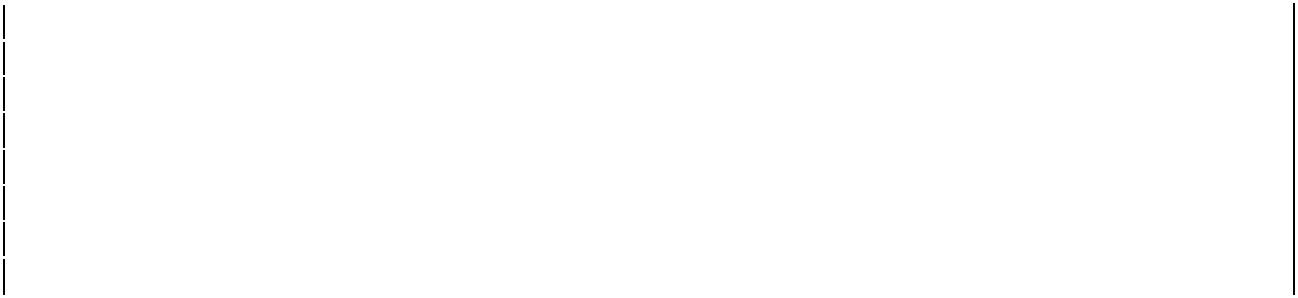 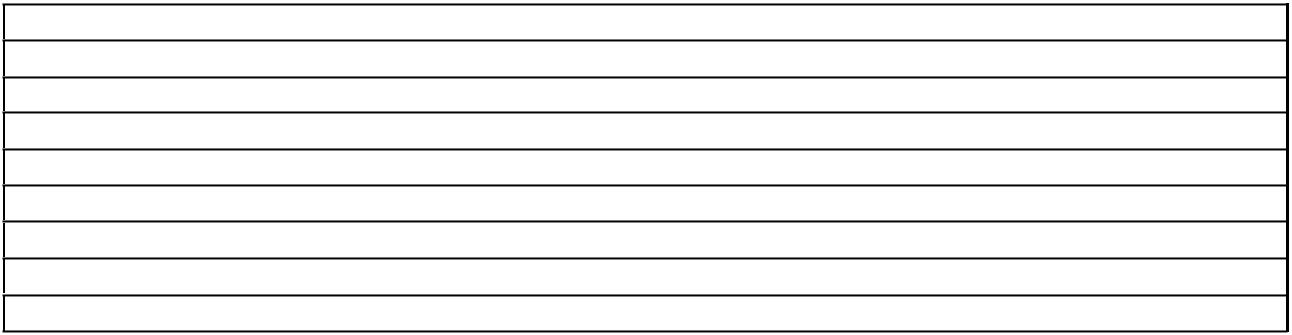 1. Tema da pesquisa:2. Atividades desenvolvidas:3. Produção Bibliográfica:Outras informações: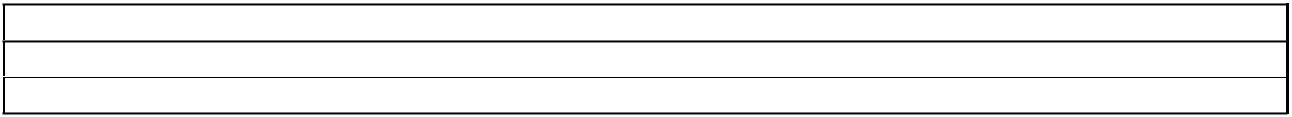 1. Críticas, sugestões e comentários que julgarData: ____/___/________________________________Assinatura do Pós-Doutorando_____________________________Assinatura do SupervisorANEXO DA RESOLUÇÃO Nº 295/2017-CEPE, DE 30 DE NOVEMBRO DE 2017.13PARECER DO SUPERVISOR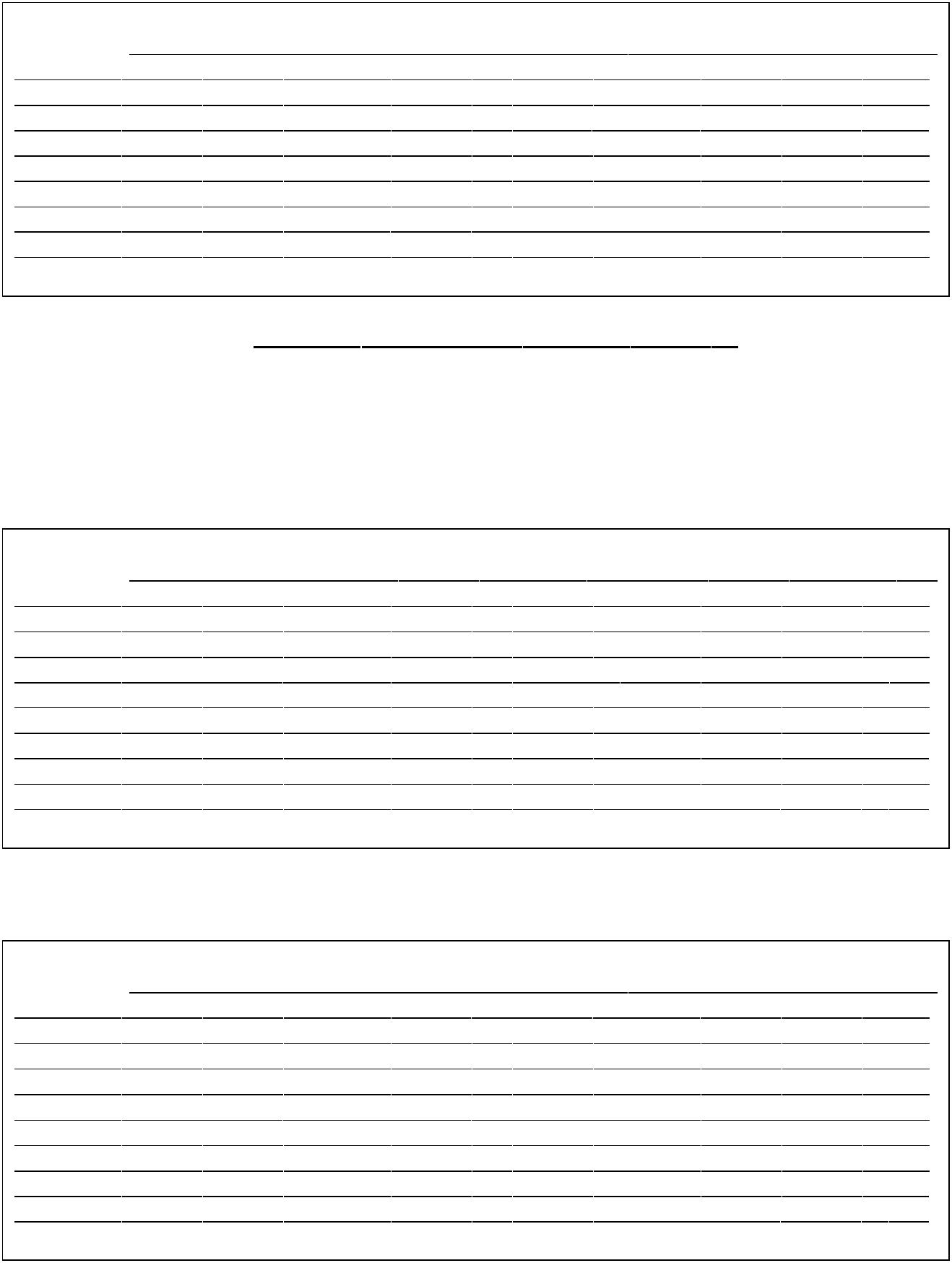 Assinatura de ciência do SupervisorPARECER DO COLEGIADO DO CURSO DE PÓS-GRADUAÇÃOPARECER DO CENTROANEXO DA RESOLUÇÃO Nº 295/2017-CEPE, DE 30 DE NOVEMBRO DE 2017.Parcial (Parcial ()Final ()Período: ___/___/___ a ___/___/___Período: ___/___/___ a ___/___/___Período: ___/___/___ a ___/___/___Período: ___/___/___ a ___/___/___Nome do pós-doutorando:Nome do pós-doutorando:Nome do pós-doutorando:Bolsista: SIM (  )Bolsista: SIM (  )NÃO ( )  Fonte Financiadora:NÃO ( )  Fonte Financiadora:Nome doPrograma de Pós-Graduação:Programa de Pós-Graduação:Área:Área deconcentração:concentração:campus:Centro:Nome dosupervisor:a) Pesquisaa) Pesquisado Pós-doutorado:do Pós-doutorado: